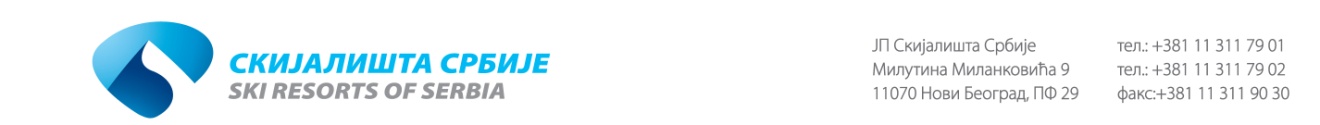 На основу члана 63. Закона о јавним набавкама (''Сл. гласник РС'' 124/12, 14/2015, 68/2015), у поступку јавне набавке мале вредности бр. ЈНМВ 43/15 наручилац обавештава све потенцијалне понуђаче о измени конкурсне документације ЈНМВ 43/15ОБАВЕШТЕЊЕ О ИЗМЕНИ КОНКУРСНЕ ДОКУМЕНТАЦИЈЕ БР. 2ОД 26.10.2015.Предмет: Измена конкурсне документације бр. 2 од 26.10.2015. године.МЕЊА СЕ конкурсна документација за јавну набавку грађевинског материјала, и то: Поглавље III тачка 3.2.  Техничка спецификација – позиција I Копаоник-тачка 3. – Испорука бешавних металних цеви унутрашњег пречника 50мм, дебљине зида мин. 2мм. Јединичном ценом предвидети све трошкове набавке и транспорта робе на место испоруке. Обрачун по м' испоручене у ски центар Копаоник;Позиција II Скијалиште Стара планина – тачка 5. - Испорука бешавних металних цеви унутрашњег пречника 50мм, дебљине зида мин. 2мм. Јединичном ценом предвидети све трошкове набавке и транспорта робе на место испоруке. Обрачун по м' испоручене у скијалиште Стара планина.Поглавље VIII Техничка спецификација и образац структуре цене са упутством како да се попуни – позиција I Копаоник-тачка 3. и Позиција II Скијалиште Стара планина – тачка 5. сада гласе:У обрасцу структуре цена навести цену по јединици мере без пдв-а и укупну вредност са и без пдв-а. У понуђену цену су укључени сви трошкови који се односе на реализацију предметне јавне набавке, укључујући и трошкове испоруке добара до Ски центра Копаоник и Скијалишта Стара планина и Златибор. Образац структуре цена понуђач мора да попуни (сва поља), овери печатом и потпише, чиме потврђује да су тачни подаци који су у обрасцу наведени.Понуде се подносе на измењеном обрасцу структуре цене, објављеном на Порталу јавних набавки и на интернет страници дана 26.10.2015.КОМИСИЈА ЗА ЈАВНУ НАБАВКУ ЈНМВ 43/15 ВРСТЕ ГРАЂЕВИНСКОГ МАТЕРИЈАЛАВРСТЕ ГРАЂЕВИНСКОГ МАТЕРИЈАЛАВРСТЕ ГРАЂЕВИНСКОГ МАТЕРИЈАЛАВРСТЕ ГРАЂЕВИНСКОГ МАТЕРИЈАЛАВРСТЕ ГРАЂЕВИНСКОГ МАТЕРИЈАЛАВРСТЕ ГРАЂЕВИНСКОГ МАТЕРИЈАЛАР.бр.Опис материјалаЈ.мереКоличинаЈ.цена
без ПДВ-аУкупно
без ПДВ-аIСки центар Копаоник3Испорука бешавних металних цеви унутрашњег пречника 50мм, дебљине зида мин. 2мм. Јединичном ценом предвидети све трошкове набавке и транспорта робе на место испоруке. Обрачун по м' испоручене у ски центар Копаоник.м'192.00     IIСкијалиште Стара планина5Испорука бешавних металних цеви унутрашњег пречника 50мм, дебљине зида мин. 2мм. Јединичном ценом предвидети све трошкове набавке и транспорта робе на место испоруке. Обрачун по м' испоручене у Скијалиште Стара планина.м'120.00УКУПНО БЕЗ ПДВ-А:УКУПНО БЕЗ ПДВ-А:УКУПНО БЕЗ ПДВ-А:УКУПНО БЕЗ ПДВ-А:УКУПНО БЕЗ ПДВ-А:                  -   ПДВ:ПДВ:ПДВ:ПДВ:ПДВ:                  -   УКУПНО СА ПДВ-ОМ:УКУПНО СА ПДВ-ОМ:УКУПНО СА ПДВ-ОМ:УКУПНО СА ПДВ-ОМ:УКУПНО СА ПДВ-ОМ:                  -   ДАТУМПОНУЂАЧ______________М.П.Потпис одговорног лица________________________